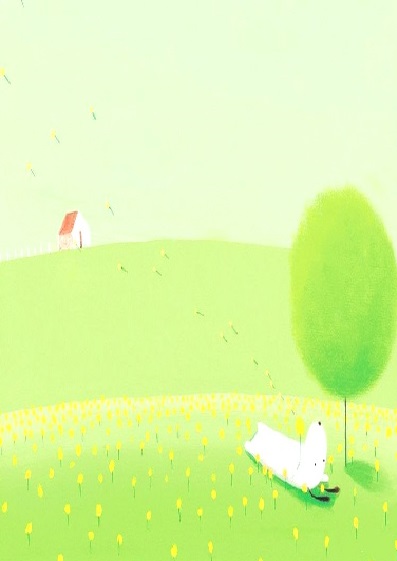 導師: 林育德          系別班級: 四企管四乙得獎感言:對於學生，每個人的才能與靈魂，都像顆未被雕琢的寶石，潛藏在深處等待著被磨光、精煉，否則將無法展露其光彩。學生在校期間，求學階段，未必能夠充分了解自己的優缺點，或是懂得如何發展自己的興趣與長才，因此，老師的職責不僅僅只有傳道、授業、解惑，也需要試著去發掘學生的潛能，讓他們在自己的專長領域發光發熱。藉由與學生面對面的溝通談話，了解學生、關心學生，給予適合他們的建議與嘗試，以鼓舞他們走向屬於他們的舞台。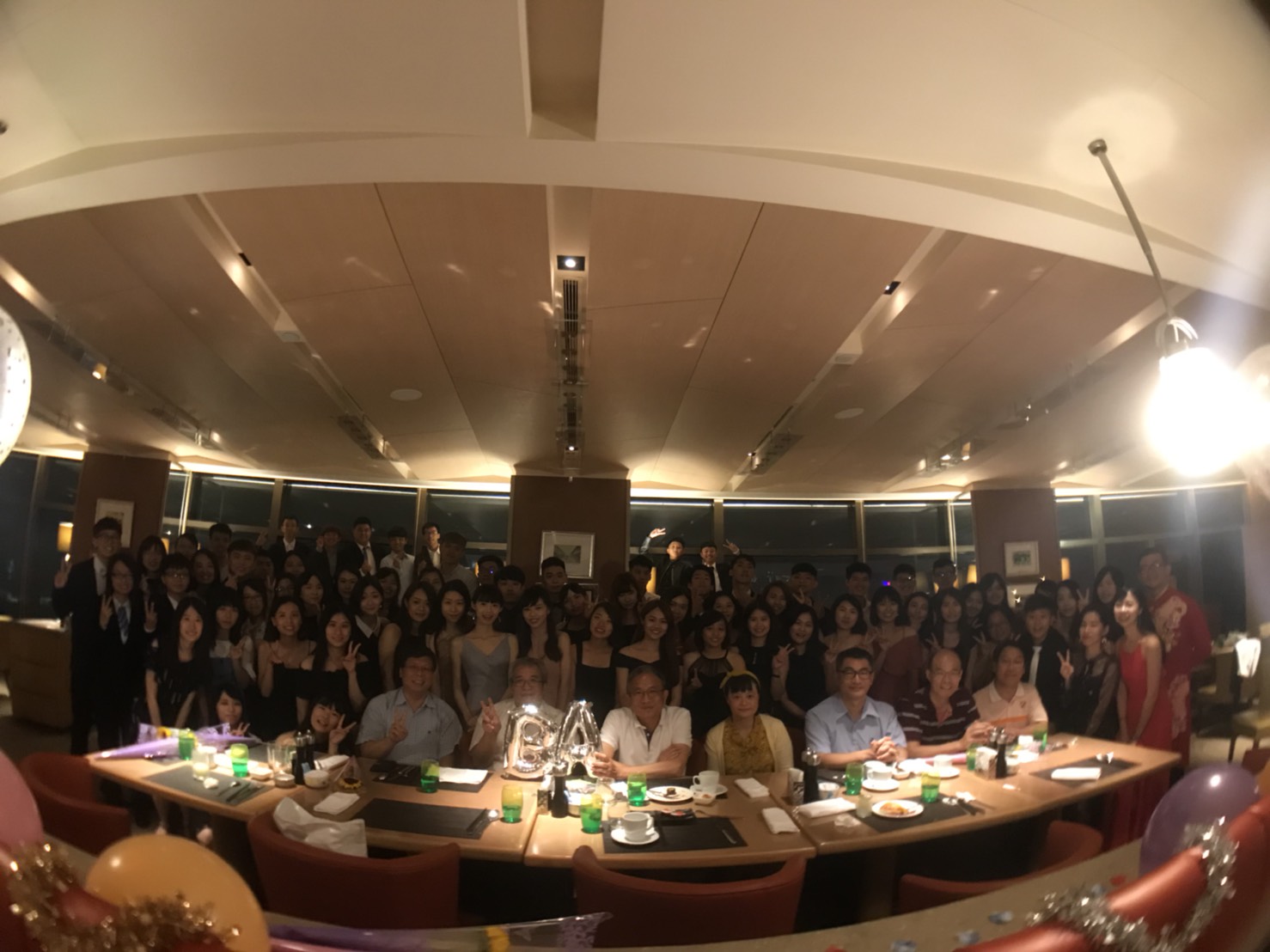 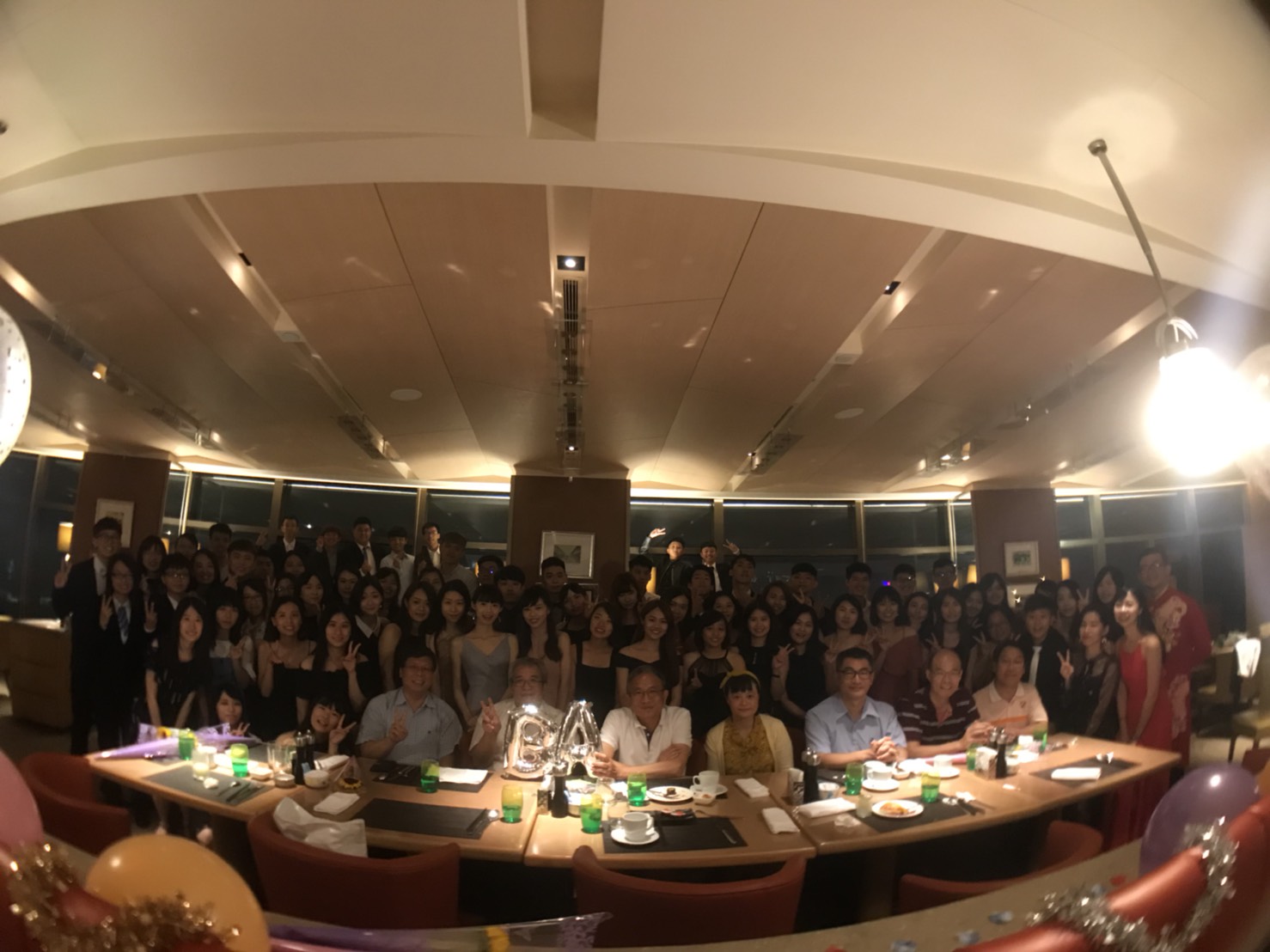 